Название СОП	АлгоритмОбследования щитовидной железыЦель внедренияСовершенствование профилактической работы по выявлению предраковых  заболеваний  и злокачественных новообразований щитовидной железы на ранних стадиях Стандартизация методики по осмотру щитовидной железыОтветственность1.Ответственным лицом за обучение сотрудников на рабочем месте является заведующий отделением МО.2.Ответственными лицами за технику выполнения манипуляции является медицинский персонал МО (врач, фельдшер, медицинская сестра, в т.ч. Кабинета раннего выявления заболеваний).3.Контроль соблюдения требований СОП осуществляют: главная медицинская сестра, старшая медицинская сестра отделения, врач- руководитель соответствующего структурного подразделенияОбследованию подлежатЖенщины с 18 летМужчины с 20 летКратность обследования1 раз в годОснащение Стерильные перчаткиТребования к проведениюОбъяснить пациенту методику осмотра, получить его согласие.Освободить область шеи для пальпации.Техника  проведения пальпации щитовидной железы.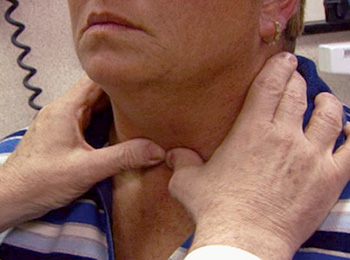 Грамотная пальпация должна быть бережной, аккуратной, осуществляться только подушечками пальцев.Пальпация щитовидной железы проводится поэтапно — сначала поверхностная, затем глубокая (специальная).Пальпация щитовидной железы в положении медицинского работника перед пациентом.Исследование проводится в положении пациента стоя в покое слегка наклонив голову вниз (пациента просят: «Проглотите, пожалуйста, слюну»), и во время глотания, когда щитовидная железа, поднимаясь вместе с гортанью, скользит под пальцами медицинского работника, что позволяет оценить величину железы, ее долей,  плотность органа.Большие пальцы рук находятся на области щитовидной железы, а другие расположены вокруг шеи, от средины щитовидного хряща вниз, и скользящим движением ощупываем переднюю поверхность шеи до яремной вырезки, что позволяет определить болезненность железы, наличие крупных узлов.Цель проведения пальпации щитовидной железыПоверхностное ощупывание позволяет определить:ориентировочную величину железы, ее долей; плотность органа; наличие крупных узлов;  болезненность железы.Тактика действий при обнаружении или подозрении на предраковую патологиюВыдается направление в первичный онкологический кабинет (консультация в специализированном онкологическом центре не позднее 10 дней с момента выявления патологии).